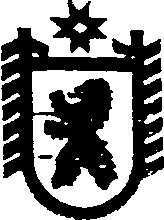 Российская ФедерацияРеспублика КарелияСовет Идельского сельского поселения                                         L СЕССИЯ    III  СОЗЫВАРЕШЕНИЕот 02 декабря  2016 года   № 131  п. ИдельО внесении изменений в решение XXXXIII заседания III созыва №105 от 07.04.2016 г.«Об утверждении  муниципальной целевой программы « Развитие дорожного хозяйства Идельского сельского поселения на 2016-2017 годы»Совет Идельского сельского поселения решил:1.Внести в решение  XXXXIII заседания III созыва №105 от 07.04.2016г. «Об утверждении  муниципальной целевой программы « Развитие дорожного хозяйства Идельского сельского поселения на 2016-2017 годы»  изменения:- Приложение № 1 в наименование мероприятий муниципальной целевой программы « Развитие дорожного хозяйства Идельского сельского поселения на 2016-2017 годы» дополнить пунктом  10 следующего содержания 9 ) Оплата судебных расходов ,исполнительского сбора по исполнительным документам в отношении дорог местного значения на территории МО « Идельское сельское поселение».2 . Обнародовать настоящее решение путем размещения  официального текста настоящего решения в информационно-телекоммуникационной сети «Интернет» на                         официальном сайте администрации Идельского сельского поселения.И.о.главы Идельского  сельского  поселения                                                    Е.В.Абдуллина.Заместитель  ПредседателяСовета Идельского сельского  поселения                                           И.Е.Сухорукова.                                		Разослать: в дело, финансовое управление Сегежского муниципального района.